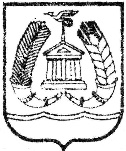         Российская Федерация        Ленинградская область                                                                         Комитет по управлению имуществом                    Гатчинского муниципального района             Ленинградской области                	                     (КУИ  ГМР)      188300, Ленинградская область,                                                              г. Гатчина, пр. 25 Октября, д.21       тел. (8-81371) – 9-66-60, 9-53-16             факс (8-81371) – 9-53-16    ИНН/КПП  4705031478/470501001     ______________№______________    На №_________ от______________              Комитет по управлению имуществом Гатчинского района просит разместить на сайте администрации Гатчинского муниципального района не позднее 12.11.2021 в разделе: Деятельность - Комитет по управлению имуществом – Информационное сообщение, ИНФОРМАЦИОННОЕ СООБЩЕНИЕо проведении продажи недвижимого имущества, находящегося в собственности муниципального образования «Гатчинский  муниципальный район» Ленинградской области, в электронной форме без объявления цены на электронной торговой площадке http://utp.sberbank-ast.ru/ в сети ИнтернетКомитет по управлению имуществом Гатчинского муниципального района Ленинградской области сообщает о проведении 13 декабря  2021 года в 09 часов 00 минут продажи недвижимого муниципального имущества в электронной форме без объявления цены.Общие положенияПродажа муниципального имущества проводится в соответствии с:Федеральным законом от 21.12.2001 № 178-ФЗ «О приватизации государственного и муниципального имущества»;Постановлением правительства Российской Федерации от 27.08.2012 № 860 «Об организации и проведении продажи государственного или муниципального имущества в электронной форме»;Решением совета депутатов Гатчинского муниципального района Ленинградской области от 20.11.2020  № 95 «О прогнозном плане (программе) приватизации имущества Гатчинского муниципального района на 2021 год  и плановый период 2022 -2023 годы».             Основание проведения продажи – постановление администрации Гатчинского муниципального района Ленинградской области от 21.10.2021 №3842 «О продаже недвижимого имущества, находящегося в собственности муниципального образования «Гатчинский муниципальный район» Ленинградской области без объявления цены в электронной форме».Собственник имущества – муниципальное образование «Гатчинский муниципальный район» Ленинградской области.Организатор продажи (Продавец) – Комитет по управлению имуществом Гатчинского муниципального района Ленинградской области, адрес местонахождения: 188300, г. Гатчина, пр. 25 Октября, д. 21, контактный телефон: (81371) 9-91-30, 3-97-84, тел./факс: (81371) 9-53-16.Оператором электронной площадки является АО «Сбербанк-АСТ».Место нахождения: 119435, г. Москва, Большой Саввинский переулок, д. 12, стр. 9Адрес сайта: www.sberbank-ast.ru.Адрес электронной почты: info@sberbank-ast.ruТел.: +7(495)787-29-97, +7 (495) 787-29-99Способ приватизации – продажа в электронной форме без объявления цены.Дата начала приема заявок на участие в продаже в электронной форме –13.11.2021 года 09 часов 00 минут.Дата окончания приема заявок на участие в продаже в электронной форме – 08.12.2021 года 09 часов 00 минут.Время приема заявок круглосуточно по адресу: www.sberbank-ast.ru.Дата рассмотрения заявок на участие в продаже в электронной форме- 09.12.2021Дата, время и место подведения итогов продажи и определения победителя продажи в электронной форме (дата подведения итогов продажи в электронной форме) – 13.12.2021 года 09 часов 00 минут на электронной площадке АО «Сбербанк-АСТ» www.sberbank-ast.ru.Сведения о муниципальном имуществе, выставляемом на продажу в электронной форме без объявления цены (далее – муниципальное имущество)Лот №1: -нежилое здание (бойлерная), площадью 275,3 кв. м, 1900 года постройки, кадастровый номер 47:23:0401002:1057, расположенное по адресу: Ленинградская область, Гатчинский муниципальный  район,  Новосветское сельское поселение, п. Новый Свет, д.128;-земельный участок площадью 1116 кв. м, кадастровый номер 47:23:0401002:2523, категория земель: земли населенных пунктов, разрешенное использование: коммунальное обслуживание, для размещения коммунальных, складских объектов, расположенный по адресу: Ленинградская область, Гатчинский муниципальный район, Новосветское сельское поселение, п. Новый Свет, з/у 128.Ограничения:. использование земельного участка осуществляется в соответствии с видами разрешенного использования , установленного в правилах землепользования и застройки   (ПЗЗ) Новосветского сельского поселения. Земельный участок расположен в границах зоны  СП-3 Зона озеленения специального назначения.   Информация о предыдущих торгах:   Аукцион, назначенный на 02.06.2021, признан не состоявшимся в связи с отсутствием заявок;   торги, назначенные на 21.07.2021, признаны не состоявшимися в связи с отсутствием заявок;   торги, назначенные на 06.10.2021, признаны не состоявшимися в связи с отсутствием заявок.Ознакомиться с правилами проведения продажи и полной информацией по продаваемому объекту, в том числе с проектом договора купли-продажи можно в по рабочим дням с 09.00 до 18.00, пятница и предпраздничные дни - с 09.00 до 17.00 (обеденный перерыв с 13.00 до 13.48) с 15.11.2021 по 07.12.2021 по адресу: г. Гатчина, пр. 25 Октября д.21, подъезд 1, 2 этаж, отдел по вопросам имущественных отношений, Комитет по управлению имуществом Гатчинского района Ленинградской области. Контактные лица: начальник отдела по вопросам имущественных отношений КУИ ГМР – Ростокина Ольга Вадимовна, тел. (81371)99130 или Дулевская Марина Юрьевна тел. (81371)3-97-84.Информация и условия проведения продажи публикуется на официальном сайте торгов www.torgi.gov.ru № 281021/0843481/01 в сети «Интернет», сайте администрации Гатчинского муниципального района www.radm.gtn.ru в  разделе: Деятельность - Комитет по управлению имуществом – Информационные сообщения. на электронной торговой площадке http://utp.sberbank-ast.ru/ в сети Интернет SBR012-2110280039.Осмотр объектов продажи проводится самостоятельно по месту расположения объекта.Форма заявки и предложения о цене, проект договора купли-продажи прилагаются к настоящему информационному сообщению (Приложение № 1, № 2, № 3).Условия участия в продаже в электронной форме без объявления ценыУчастником продажи может быть любое физическое и юридическое лицо                         (далее - претендент) за исключением:государственных и муниципальных унитарных предприятий, государственных и муниципальных учреждений;юридических лиц, в уставном капитале которых доля Российской Федерации, субъектов Российской Федерации и муниципальных образований превышает                     25 процентов, кроме случаев, предусмотренных статьей 25 Федерального закона от 21.12.2001 № 178-ФЗ «О приватизации государственного и муниципального имущества»;юридических лиц, местом регистрации которых является государство или территория, включенные в утверждаемый Министерством финансов Российской Федерации перечень государств и территорий, предоставляющих льготный налоговый режим налогообложения и (или) не предусматривающих раскрытия и предоставления информации при проведении финансовых операций (офшорные зоны), и которые не осуществляют раскрытие и предоставление информации о своих выгодоприобретателях, бенефициарных владельцах и контролирующих лицах в порядке, установленном Правительством Российской Федерации.Претендент обязан осуществить следующие действия:- в установленном порядке подать заявку с предложением о цене по утвержденной Продавцом форме.Обязанность доказать свое право на участие в продаже возлагается на претендента.Для обеспечения доступа к подаче заявки с предложением о цене и дальнейшей процедуре электронного аукциона претенденту необходимо пройти регистрацию на электронной площадке  АО «Сбербанк-АСТ» (порядок регистрации подробно изложен в Инструкции по регистрации на Универсальной торговой платформе АО «Сбербанк-АСТ» www.sberbank-ast.ru и в торговой секции «Приватизация, аренда и продажа прав», а также Регламенте торговой секции электронной торговой площадки АО «Сбербанк-АСТ» «Приватизация, аренда и продажа прав», размещенных на  официальном сайте www.sberbank-ast.ru).Порядок внесения задатка и его возвратаДля участия в продаже в электронной форме без объявления цены задаток не требуется.Порядок подачи заявок и предложений о цене муниципального имущества на участие в продаже в электронной форме без объявления ценыДля участия в продаже имущества без объявления цены претенденты заполняют размещенную в открытой части электронной площадки форму заявки согласно Приложению № 1 к настоящему информационному сообщению с приложением электронных документов в соответствии с перечнем, приведенным в информационном сообщении о проведении продажи имущества без объявления цены, а также направляют свои предложения о цене имущества.Предложение о цене имущества подается в форме отдельного электронного документа согласно приложению № 2 к настоящему информационному сообщению, которому оператор электронной площадки обеспечивает дополнительную степень защиты от несанкционированного просмотра.Указанные в разделе 6 настоящего информационного сообщения документы регистрируются оператором электронной площадки в журнале приема заявок с указанием даты и времени поступления на электронную площадку. Зарегистрированная заявка является поступившим продавцу предложением (офертой) претендента, выражающим его намерение считать себя лицом, заключившим с продавцом договор купли-продажи имущества по предлагаемой претендентом цене имущества.Претендент не вправе отозвать зарегистрированную заявку. Претендент вправе подать только одно предложение по цене имущества, которое не может быть изменено.Заявки с предложением о цене подаются, начиная с даты начала приема заявок до даты окончания приема заявок, указанной в настоящем информационном сообщении.Заявки подаются и принимаются одновременно с полным комплектом требуемых для участия в аукционе в электронной форме документов.При приеме заявок с предложениями о цене от претендентов Оператор электронной площадки обеспечивает регистрацию заявок с предложением о цене и прилагаемых к ним документов в журнале приема заявок. Каждой заявке присваивается номер с указанием даты и времени приема.Время создания, получения и отправки электронных документов на электронной площадке, а также время проведения процедуры продажи муниципального имущества соответствует местному времени, в котором функционирует электронная площадка.Заявки, поступившие по истечении срока их приема, Оператором электронной площадки не принимаются и на электронной площадке не регистрируются.В течение одного часа со времени поступления заявки Оператор электронной площадки сообщает претенденту о ее поступлении путем направления уведомления с приложением электронных копий зарегистрированной заявки и прилагаемых к ней документов.  Продавец отказывает претенденту в приеме заявки в следующих случаях:а) заявка представлена лицом, не уполномоченным претендентом на осуществление таких действий;   б) представлены не все документы, предусмотренные перечнем, указанным в информационном сообщении о продаже имущества без объявления цены;   в) представленные документы не подтверждают право претендента быть покупателем имущества в соответствии с законодательством Российской Федерации.Перечень документов, предоставляемых претендентами для участия в продаже в электронной форме без объявления цены, и требования к их оформлениюДля участия в продаже в электронной форме без объявления цены претенденты (лично или через своего представителя) одновременно с заявкой и предложением о цене на участие представляют электронные образцы следующих документов (документов на бумажном носителе, преобразованных в электронно-цифровую форму путем сканирования с сохранением их реквизитов):юридические лица:- учредительные документы;- документ, содержащий сведения о доле Российской Федерации, субъекта Российской Федерации или муниципального образования в уставном капитале юридического лица (реестр владельцев акций либо выписка из него или заверенное печатью юридического лица (при наличии печати) и подписанное его руководителем письмо);- документ, подтверждающий полномочия руководителя юридического лица на осуществление действий от имени юридического лица (копия решения о назначении этого лица или о его избрании), и в соответствии с которым руководитель юридического лица обладает правом действовать от имени юридического лица без доверенности;физические лица представляют документ, удостоверяющий личность (копии всех его листов).Допустимые форматы загружаемых файлов: .doc, .docx, .pdf, .txt, .rtf, .zip, .rar, .7z, jpg, .gif, .png.В случае, если от имени претендента действует его представитель по доверенности, к заявке должна быть приложена доверенность на осуществление действий от имени претендента, оформленная в установленном порядке, или нотариально заверенная копия такой доверенности. В случае, если доверенность на осуществление действий от имени претендента подписана лицом, уполномоченным руководителем юридического лица, заявка должна содержать также документ, подтверждающий полномочия этого лица.Соблюдение претендентом указанных требований означает, что заявка и документы, представляемые одновременно с заявкой, поданы от имени претендента.Указанные документы в части их оформления и содержания должны соответствовать требованиям законодательства Российской Федерации.Не подлежат рассмотрению документы, исполненные карандашом, имеющие подчистки, приписки, иные не оговоренные в них исправления.Исправления, внесенные при необходимости, должны быть заверены подписью должностного лица и проставлением печати юридического лица, их совершивших. Если документ оформлен нотариально, соответствующие исправления должны быть также подтверждены нотариусом.Порядок проведения продажи в электронной форме без объявления ценыПроцедура продажи в электронной форме проводится на электронной площадке АО «Сбербанк-АСТ» в день и время, указанные в настоящем информационном сообщении.             В день подведения итогов продажи имущества без объявления цены оператор электронной площадки через "личный кабинет" продавца обеспечивает доступ продавца к поданным претендентами документам, указанным в разделе 6 настоящего информационного сообщения, а также к журналу приема заявок.             В закрытой части электронной площадки размещаются имена (наименования) участников и поданные ими предложения о цене имущества.            По результатам рассмотрения заявок и прилагаемых к ним документов продавец принимает по каждой зарегистрированной заявке отдельное решение о рассмотрении предложения о цене имущества. Указанное решение оформляется протоколом об итогах продажи без объявления цены в порядке, установленном в настоящем информационном сообщении.          Покупателем муниципального движимого имущества признается:а) в случае регистрации одной заявки и предложения о цене имущества - участник, представивший это предложение;б) в случае регистрации нескольких заявок и предложений о цене имущества - участник, предложивший наибольшую цену за продаваемое имущество;в) в случае если несколько участников предложили одинаковую наибольшую цену за продаваемое имущество - участник, заявка которого была подана на электронную площадку ранее других. Протокол об итогах продажи имущества без объявления цены подписывается продавцом в день подведения итогов продажи имущества без объявления цены. Если в срок для приема заявок, указанный в информационном сообщении о продаже имущества без объявления цены, ни одна заявка не была зарегистрирована либо по результатам рассмотрения зарегистрированных заявок ни одно предложение о цене имущества не было принято к рассмотрению, продажа имущества без объявления цены признается несостоявшейся.Такое решение оформляется протоколом об итогах продажи имущества без объявления цены. Процедура продажи имущества без объявления цены считается завершенной со времени подписания продавцом протокола об итогах продажи имущества без объявления цены. В течение одного часа со времени подписания протокола об итогах продажи имущества без объявления цены, на  электронной площадке размещается следующая информация:а) наименование имущества и иные позволяющие его индивидуализировать сведения (спецификация лота);б) цена сделки;в) фамилия, имя, отчество физического лица или наименование юридического лица - победителя.8. Порядок заключения договора купли-продажиДоговор купли-продажи муниципального имущества заключается между Продавцом и победителем в течение 5 рабочих дней с даты подведения итогов продажи.При уклонении (отказе) победителя от заключения в указанный срок договора купли-продажи муниципального имущества он утрачивает право на заключение указанного договора купли-продажи.Оплата муниципального имущества покупателем производится в порядке и сроки, которые установлены договором купли-продажи муниципального имущества, в течение 10 календарных дней с даты заключения договора    купли-продажи в размере цены, установленной по итогам продажи на следующие реквизиты:Наименование получателя – УФК по Ленинградской области (КУИ Гатчинского муниципального района, л/сч  05453001740) ИНН 4705031478 КПП 470501001, р/сч  03232643416180004500Банк получателя: Отделение Ленинградское Банка России//УФК по Ленинградской области, г. Санкт-Петербург, БИК 014106101к/с. 40102810745370000006КБК 802 114 02 053 05 0000 410Оплата земельного участка производится по реквизитам:Получатель: УФК по Ленинградской области (КУИ Гатчинского муниципального района, л/с 04453001740), ИНН 4705031478, КПП 470501001,р/с 03100643000000014500Банк получателя: Отделение Ленинградское Банка России//УФК по Ленинградской области, г. Санкт-Петербург, БИК 014106101, к/с 40102810745370000006, КБК 802 114 060 25 05 0000 430. Денежные средства по договору купли-продажи должны быть внесены в безналичном порядке. НДС оплачивается в соответствии с действующим законодательством.9. Переход права собственности на муниципальное имуществоПраво собственности на муниципальное имущество переходит к покупателю в порядке, установленном законодательством Российской Федерации и договором купли-продажи, после полной оплаты стоимости муниципального имущества. Факт оплаты подтверждается выпиской со счета Продавца о поступлении средств в размере и сроки, которые указаны в договоре купли-продажи.Все иные вопросы, касающиеся проведения продажи в электронной форме, не нашедшие отражения в настоящем информационном сообщении, регулируются действующим законодательством Российской Федерации.Приложения к настоящему информационному сообщению:Заявка на участие в продаже муниципального имущества в электронной форме  2.Предложение о цене приобретения имущества3.Проект договора купли-продажи для юридических и физических лицПредседатель КУИ ГМР                                                                          А.Н.АввакумовМ.Ю.Дулевская 397-84Приложение № 1к информационному сообщениюЗаявка на участие и предложение о ценеВаши действительные сертификаты:Инструкция по заполнению электронной формы заявки на участиеРаздел « Сведения о процедуре»: поля «Номер извещения», «Наименование процедуры» заполняются автоматически данными из извещения.Раздел « Сведения о лоте»: поля «Номер лота», «Наименование лота» заполняются автоматически данными из извещения.Раздел «Сведения о пользователе»: поля раздела заполняются автоматически данными из регистрационных данных пользователя на площадке.Раздел «Сведения о представителе, подавшем заявку»: поле «ФИО представителя» заполняется автоматически данными из регистрационных сведений пользователя на площадке.Раздел «Документ 1. Содержание заявки. Сведения и документы»: поле «Согласие соблюдать требования, указанные в извещении и документации»: необходимо выбрать значение «Согласен»; поле «Заявка на участие по форме Организатора процедуры»: необходимо прикрепить файл документа с заявкой, в случае если в поле «Требование к приложению заявки на участие по форме Организатора процедуры» указано значение «Требуется»; поле «Требуемые документы»: необходимо прикрепить файлы документов, указанных Организатором торгов в извещении (документации о торгах); поле «Дополнительные сведения»: могут быть указаны сведения для Организатора процедуры по усмотрению пользователя;- поле «Подтверждение о том, что в составе заявки приложены все документы, указанные в извещении и документации»: необходимо выбрать значение «Подтверждаю».6. Раздел «Документ 2. Предложение о цене»: необходимо указать предлагаемое ценовое предложение в рублях.Максимально возможный размер файла документа для загрузки - 51200 кБ. Максимальное допустимое количество прикрепленных файлов документов - 100.Электронная заявка должна быть подписана электронной подписью пользователя.                                                                                                          Приложение №2                                                                                к информационному сообщениюПРЕДЛОЖЕНИЕ О ЦЕНЕ ПРИОБРЕТЕНИЯ ИМУЩЕСТВА__________________________________________________________________________________________________________________________________________________________(ФИО физического лица, полное наименование юридического лица) Заявляет о своем намерении приобрести недвижимое имущество,  выставленное на торги    без объявления цены по   Лоту № 1: -нежилое здание (бойлерная), площадью 275,3 кв. м, 1900 года постройки, кадастровый номер 47:23:0401002:1057, расположенное по адресу: Ленинградская область, Гатчинский муниципальный  район,  Новосветское сельское поселение, п. Новый Свет, д.128;ПРЕДЛАГАЕМАЯ ЦЕНА__________________________________________________________________________________________________________________________________________________________(цифрами и прописью)_____________________________________________________________________________-земельный участок площадью 1116 кв. м, кадастровый номер 47:23:0401002:2523, категория земель: земли населенных пунктов, разрешенное использование: коммунальное обслуживание, для размещения коммунальных, складских объектов, расположенный по адресу: Ленинградская область, Гатчинский муниципальный район, Новосветское сельское поселение, п. Новый Свет, з/у 128.ПРЕДЛАГАЕМАЯ ЦЕНА__________________________________________________________________________________________________________________________________________________________(цифрами и прописью)_____________________________________________________________________________ИТОГО ПРЕДЛАГАЕМАЯ ЦЕНАза муниципальное имущество составляет:__________________________________________________________________________________________________________________________________________________________(цифрами и прописью)_____________________________________________________________________________Претендент(его полномочный представитель) ________________ (____________________________)М.П.                                                                                          ____________________ 2021 годПриложение № 3к информационному сообщениюДоговор № купли-продажи недвижимого муниципального имуществаг. Гатчина                                                                                              _________  2021 год           Муниципальное образование «Гатчинский муниципальный район» Ленинградской области, зарегистрированное в Главном управлении Министерства юстиции Российской Федерации по Северо - Западному федеральному округу 16 декабря 2005 года № RU475060002005001,  Свидетельство о государственной регистрации Устава муниципального образования № 006223, в лице председателя Комитета по управлению имуществом Гатчинского муниципального района Ленинградской области Аввакумова Александра Николаевича, действующего на основании Положения, утвержденного решением Совета депутатов Гатчинского муниципального района № 84 от 26.06.2015 года, внесено в единый государственный реестр юридических лиц за основным государственным регистрационным номером 1064705011084 от 01 февраля 2006 года в Межрайонной инспекции Федеральной налоговой службы № 7 по Ленинградской области, Свидетельство о государственной регистрации юридического лица серии 47 № 003088447, ИНН 4705031478, решения совета депутатов Гатчинского муниципального района Ленинградской области от 20.11.2020  № 95 «О прогнозном плане (программе) приватизации имущества Гатчинского муниципального района на 2021 год  и плановый период 2022 -2023 годы», постановления администрации Гатчинского муниципального района от  21.10.2021 № 3842 «О продаже недвижимого имущества, находящегося в собственности муниципального образования  «Гатчинский муниципальный район» Ленинградской области без объявления цены, в электронной форме», именуемый в дальнейшем Продавец  и ______________________________, именуемый в дальнейшем  «Покупатель», вместе именуемые  «Стороны», заключили  настоящий договор купли-продажи   муниципального   имущества  (далее  -  Договор)  о нижеследующем.1. Предмет Договора   1.1. По настоящему Договору Продавец обязуется передать в собственность Покупателя, установленного в соответствии в соответствии с Протоколом   об итогах продажи – -нежилое здание (бойлерная), площадью 275,3 кв. м, 1900 года постройки, кадастровый номер 47:23:0401002:1057, расположенное по адресу: Ленинградская область, Гатчинский муниципальный  район,  Новосветское сельское поселение, п. Новый Свет, д.128;-земельный участок площадью 1116 кв. м, кадастровый номер 47:23:0401002:2523, категория земель: земли населенных пунктов, разрешенное использование: коммунальное обслуживание, для размещения коммунальных, складских объектов, расположенный по адресу: Ленинградская область, Гатчинский муниципальный район, Новосветское сельское поселение, п. Новый Свет, з/у 128;ограничения:. использование земельного участка осуществляется в соответствии с видами разрешенного использования , установленного в правилах землепользования и застройки   (ПЗЗ) Новосветского сельского поселения. Земельный участок расположен в границах зоны  СП-3 Зона озеленения специального назначения, (далее - Муниципальное имущество), в сроки, предусмотренные Договором, а Покупатель обязуется принять Муниципальное имущество и уплатить за него цену, предусмотренную Договором.1.2. Муниципальное имущество, а именно:- нежилое здание (бойлерная), площадью 275,3 кв. м, 1900 года постройки, кадастровый номер 47:23:0401002:1057, расположенное по адресу: Ленинградская область, Гатчинский муниципальный  район,  Новосветское сельское поселение, п. Новый Свет, д.128, находится в собственности  муниципального образования «Гатчинский муниципальный район» Ленинградской области, о чем в Едином государственном реестре недвижимости  сделана запись регистрации от 25.09.2009  № 47-78-17/112/2009-181;-земельный участок площадью 1116 кв. м, кадастровый номер 47:23:0401002:2523, категория земель: земли населенных пунктов, разрешенное использование: коммунальное обслуживание, для размещения коммунальных, складских объектов, расположенный по адресу: Ленинградская область, Гатчинский муниципальный район, Новосветское сельское поселение, п. Новый Свет, з/у 128, находится в собственности  муниципального образования «Гатчинский муниципальный район» Ленинградской области, о чем в Едином государственном реестре недвижимости  сделана запись регистрации от 02.11.2020  № 47:23:0401002:2523-47/054/2020-1.1.3.  Риск случайной гибели Имущества переходит к Покупателю с момента подписания акта приема-передачи имущества.1.4. Обязанность по содержанию Имущества возникает у Покупателя с момента принятия Имущества.1.5. Покупатель не вправе распоряжаться Имуществом до момента перехода к нему права собственности, в том числе передавать в залог, заключать договоры купли-продажи, мены, дарения, инвестиционные контракты, передавать в доверительное управление, вносить в качестве вклада в уставный капитал товариществ и обществ, простого товарищества, заключать предварительный договор с предметом о последующем отчуждении. 1.6. Покупатель также до момента перехода к нему права собственности не вправе осуществлять любые изменения Имущества, в том числе производить капитальный ремонт и перепланировку.1.7. Продавец гарантирует, что до подписания Договора Имущество никому не отчуждено, не обещано, не обременено, не заложено, в споре, под арестом и запрещением не состоит, в доверительное управление, в качестве вклада в уставный капитал юридических лиц не передано. 2. Цена Договора и порядок расчетов2.1. Цена Муниципального имущества установлена по итогам аукциона в электронной форме  (протокол о результатах проведения аукциона)   и составляет ______________  рублей,  с учетом НДС, в том числе:-цена нежилого здания (бойлерная), площадью 275,3 кв. м, 1900 года постройки, кадастровый номер 47:23:0401002:1057, расположенного по адресу: Ленинградская область, Гатчинский муниципальный  район,  Новосветское сельское поселение, п. Новый Свет, д.128, составляет _____________ рублей , в том числе НДС;-цена земельного участка площадью 1116 кв. м, кадастровый номер 47:23:0401002:2523, категория земель: земли населенных пунктов, разрешенное использование: коммунальное обслуживание, для размещения коммунальных, складских объектов, расположенный по адресу: Ленинградская область, Гатчинский муниципальный район, Новосветское сельское поселение, п. Новый Свет, з/у 128, составляет _____________ рублей , НДС не облагается.2.2. Внесенный победителем задаток в размере 566297 (Пятьсот шестьдесят шесть тысяч двести девяносто семь) рублей 40 копеек засчитан в счет оплаты приобретаемого имущества.2.3. Оплата цены муниципального имущества в размере ____ (______________) (с учетом НДС) рублей осуществляется Покупателем путем перечисления денежных средств  на счет Продавца со следующими реквизитами:Получатель: УФК по Ленинградской области (КУИ Гатчинского муниципального района л.с 05453001740), ИНН 4705031478, КПП 470501001,р/с 03232643416180004500Банк получателя: Отделение Ленинградское Банка России // УФК по Ленинградской области, г. Санкт-Петербург, БИК 014106101, к/с 40102810745370000006,КБК 802 114 02053 05 0000 410УИН _______________________     2.4. Оплата цены земельного участка в размере ___________ (___________) рублей   (НДС не облагается), осуществляется Покупателем путем перечисления денежных средств  на счет Продавца со следующими реквизитами: Получатель: УФК по Ленинградской области (КУИ Гатчинского муниципального района, л/с 04453001740), ИНН 4705031478, КПП 470501001,р/с 03100643000000014500 Банк получателя: Отделение Ленинградское Банка России // УФК по Ленинградской области, г. Санкт-Петербург,  БИК 014106101, к/с 40102810745370000006, КБК 802 114 060 25 05 0000 430.  УИН _____________________________________________2.5. Датой оплаты Муниципального имущества считается дата зачисления денежных средств на счета, указанные в п. 2.3,2.4 настоящего Договора.2.6. Оплата приобретаемого имущества производится в полном объеме единовременным платежом не позднее 10 (десяти) календарных дней со дня заключения  Договора.3. Передача Муниципального имущества 3.1. Передача Муниципального имущества Продавцом и принятие его Покупателем осуществляются по подписываемому Сторонами Акту приема-передачи (Приложение № 1 к настоящему договору).3.2. Передача Муниципального имущества осуществляется не позднее чем через тридцать календарных дней после полной оплаты Муниципального имущества.3.3.  Право собственности на Муниципальное имущество  переходит к Покупателю со дня государственной регистрации перехода права собственности  на такое  имущество.3.4. Третьи лица не имеют преимущественного права его покупки, право собственности на муниципальное имущество не оспаривается, муниципальное имущество под арестом и другими запрещениями не находится, Продавцу ничего не известно о возможности его изъятия для государственных нужд.3.5.  Продавец считается выполнившим свои обязательства по настоящему Договору с момента фактической передачи Муниципального имущества Покупателю.3.6. Покупатель считается выполнившим свои обязательства по настоящему Договору с момента зачисления на банковские счета Продавца суммы, указанные в п.п.  2.2, п.п.2.3 настоящего  Договора, и принятия Муниципального имущества от продавца по Акту приема-передачи.4. Обязанности Сторон4.1.  Покупатель обязуется:4.1.1. Полностью оплатить цену Муниципального имущества в размере, порядке и сроки, установленные разделом 2 настоящего Договора.4.1.2. Письменно своевременно уведомлять Продавца об изменении своих почтовых и банковских реквизитов. В противном случае все извещения, уведомления, повестки и другие документы, направленные Покупателю по реквизитам, указанным в Договоре, считаются врученными Покупателю.4.1.3. В течение 7 (семи) календарных дней после полной оплаты стоимости Муниципального имущества представить Продавцу документы, подтверждающие оплату.4.1.4. Оплатить расходы, связанные с государственной регистрацией перехода права собственности на Муниципальное имущество.4.2. Продавец обязуется:4.2.1. Уплатить все налоги и обязательные платежи, начисленные до момента продажи.4.2.2. В течение 10 (десяти) календарных дней со дня поступления на его расчетный счет денежных средств за Муниципальное имущество в полном объеме совершить действия, необходимые для государственной регистрации перехода права собственности на Муниципальное имущество.4.2.3. При получении сведений об изменении реквизитов, указанных в пунктах 2.2, 2.3. настоящего Договора, письменно своевременно уведомить о таком изменении Покупателя.4.2.4.  Передать Покупателю Муниципальное имущество по Акту приема-передачи не позднее 5 (пяти) календарных дней после дня полной оплаты Муниципального имущества.4.2.5. В случае не подписания Покупателем акта приема-передачи имущества, представленного Продавцом в установленный срок, и отсутствия мотивированного отказа в принятии Имущества, Продавец по истечении 2 (Двух) рабочих дней имеет право расторгнуть Договор в одностороннем порядке. 4.2.6. Риск случайной гибели или случайного повреждения Муниципального имущества переходит к Покупателю после передачи Муниципального имущества и подписания Сторонами акта приема-передачи.4.3. Продавец не несет ответственности за убытки, которые могут возникнуть в результате использования и эксплуатации Покупателем Имущества с момента передачи его по акту о приема-передачи.4.4. Продавец не несет ответственности за скрытые недостатки Имущества, о которых Продавец на момент заключения настоящего Договора не знал или не мог знать.4.5. Во всех других случаях за невыполнение или ненадлежащее выполнение обязательств по Договору Стороны несут ответственность в соответствии с действующим законодательством Российской Федерации.5. Ответственность Сторон  5.1. За нарушение сроков внесения денежных средств в счет оплаты Имущества в порядке, предусмотренном пунктом 2.5. настоящего Договора, Покупатель уплачивает Продавцу пени в размере 0,2 % от невнесенной суммы за каждый календарный день просрочки. 5.2. Просрочка внесения денежных средств в счет оплаты Имущества в сумме и сроки, указанные в разделе 2 настоящего Договора, не может составлять более пяти рабочих дней (далее – «допустимая просрочка»). Просрочка свыше пяти рабочих дней считается отказом Покупателя от исполнения обязательств по оплате Имущества, установленных разделом 2 настоящего Договора.  Оформление Сторонами дополнительного соглашения о расторжении настоящего Договора не требуется, договор считается расторгнутым с момента отказа покупателя от исполнения обязательств по оплате Имущества.Расторжение договора не освобождает Покупателя от уплаты пени.   5.3. Уплата неустойки не освобождает Покупателя от исполнения обязательств по настоящему Договору.5.4. В случае отказа Покупателя от исполнения обязанности по оплате имущества, предусмотренной пунктом 2 Договора, Покупатель обязан уплатить штраф Продавцу в размере 10 % начальной цены имущества - 283148  (Двести восемьдесят три тысячи сто сорок восемь) рублей 70 копеек5.5. За несоблюдение Продавцом сроков, установленных настоящим Договором по отношению к обязательствам Продавца, последний уплачивает Покупателю штраф в размере 10 (десяти) минимальных размеров оплаты труда, установленных на дату уплаты штрафа.  5.6. Ответственность Сторон, не урегулированная настоящим Договором, устанавливается действующим законодательством.6. Заключительные положения6.1. Исчисление сроков, указанных в настоящем Договоре, исчисляется периодом времени, указанном в календарных днях. Течение срока начинается на следующий день после наступления события, которым определено его начало. Если последний день срока приходится на нерабочий день, днем окончания срока считается ближайший следующий за ним рабочий день.6.2. Настоящий Договор вступает в силу с момента его подписания и прекращает свое действие:- исполнением Сторонами своих обязательств по настоящему Договору;- в случае, предусмотренном пунктом 4.2.5. настоящего Договора;- по иным основаниям, предусмотренным действующим законодательством.6.3. Споры, возникающие между Сторонами в ходе исполнения настоящего Договора, рассматриваются в установленном действующим законодательством Российской Федерации порядке.6.4 Настоящий Договор составлен в 3 (трех) экземплярах, имеющих одинаковую юридическую силу, из которых по одному экземпляру хранится у Сторон, третий экземпляр передается в Управление Федеральной службы государственной регистрации, кадастра и картографии.7. Переход права собственности на Имущество7.1. Переход права собственности на Имущество от Продавца к Покупателю оформляется в соответствии с требованиями действующего законодательства Российской Федерации после полной оплаты Имущества в порядке, предусмотренном настоящим Договором.7.2. После надлежащего исполнения Покупателем обязанности по оплате Имущества Продавец совершает все юридические и фактические действия, необходимые для передачи Имущества Покупателю.7.3. Имущество считается переданным Покупателю по настоящему Договору после подписания сторонами передаточного акта Имущества. 7.4. Расходы, связанные с оформлением перехода прав собственности на Имущество от Продавца Покупателю в полном объеме, несет Покупатель.Приложения: Акт приема-передачи недвижимого муниципального имущества.8. Подписи Сторон Приложение № 1к договору купли-продажимуниципального имуществаАКТ ПРИЕМА-ПЕРЕДАЧИк договору № ____купли-продажи недвижимого муниципального имущества г. Гатчина                                                                                                   __________  2021 годаМуниципальное образование «Гатчинский муниципальный район» Ленинградской области, зарегистрированное в Главном управлении Министерства юстиции Российской Федерации по Северо - Западному федеральному округу 16 декабря 2005 года № RU475060002005001,  Свидетельство о государственной регистрации Устава муниципального образования № 006223, в лице председателя Комитета по управлению имуществом Гатчинского муниципального района Ленинградской области Аввакумова Александра Николаевича, действующего на основании Положения, утвержденного решением Совета депутатов Гатчинского муниципального района № 84 от 26.06.2015 года, внесено в единый государственный реестр юридических лиц за основным государственным регистрационным номером 1064705011084 от 01 февраля 2006 года в Межрайонной инспекции Федеральной налоговой службы № 7 по Ленинградской области, Свидетельство о государственной регистрации юридического лица серии 47 № 003088447, ИНН 4705031478, решения совета депутатов Гатчинского муниципального района Ленинградской области от 20.11.2020  № 95 «О прогнозном плане (программе) приватизации имущества Гатчинского муниципального района на 2021 год  и плановый период 2022 -2023 годы», постановления администрации Гатчинского муниципального района от  19.10.2021 № 3842 «О продаже недвижимого имущества, находящегося в собственности муниципального образования  «Гатчинский муниципальный район» Ленинградской области без объявления цены, в электронной форме», с одной стороны, и _______________________________, с другой стороны, составили настоящий акт о нижеследующем:1.Комитет по управлению имуществом Гатчинского муниципального района Ленинградской области  передает, а ___________________ принимает следующее муниципальное имущество: -нежилое здание (бойлерная), площадью 275,3 кв. м, 1900 года постройки, кадастровый номер 47:23:0401002:1057, расположенное по адресу: Ленинградская область, Гатчинский муниципальный  район,  Новосветское сельское поселение, п. Новый Свет, д.128;-земельный участок площадью 1116 кв. м, кадастровый номер 47:23:0401002:2523, категория земель: земли населенных пунктов, разрешенное использование: коммунальное обслуживание, для размещения коммунальных, складских объектов, расположенный по адресу: Ленинградская область, Гатчинский муниципальный район, Новосветское сельское поселение, п. Новый Свет, з/у 128.Ограничения:. использование земельного участка осуществляется в соответствии с видами разрешенного использования , установленного в правилах землепользования и застройки   (ПЗЗ) Новосветского сельского поселения. Земельный участок расположен в границах зоны  СП-3 Зона озеленения специального назначения.    2. Муниципальное имущество соответствует характеристике и условиям договора.    3. Замечания Покупателя к продавцу муниципального имущества отсутствуют. Покупатель имущество видел и претензий к Продавцу не имеет. 4. Настоящий акт составлен в 3 (трех) идентичных экземплярах, по одному экземпляру для каждой из сторон и один экземпляр для Управление Федеральной службы государственной регистрации, кадастра и картографии.Подписи сторон: Комитет по управлению имуществом                     Гатчинского муниципального района              _________А.Н. Аввакумов	                             ____________ Сведения о процедуреСведения о процедуреТип процедурыПродажа без объявления ценыНомер извещенияНаименование процедурыПродажа муниципального имущества в электронной формеСведения о лотеСведения о лотеНомер лота1Наименование лота-нежилое здание (бойлерная), площадью 275,3 кв. м, 1900 года постройки, кадастровый номер 47:23:0401002:1057, расположенное по адресу: Ленинградская область, Гатчинский муниципальный  район,  Новосветское сельское поселение, п. Новый Свет, д.128;-земельный участок площадью 1116 кв. м, кадастровый номер 47:23:0401002:2523, категория земель: земли населенных пунктов, разрешенное использование: коммунальное обслуживание, для размещения коммунальных, складских объектов, расположенный по адресу: Ленинградская область, Гатчинский муниципальный район, Новосветское сельское поселение, п. Новый Свет, з/у 128.Ограничения:. использование земельного участка осуществляется в соответствии с видами разрешенного использования , установленного в правилах землепользования и застройки   (ПЗЗ) Новосветского сельского поселения. Земельный участок расположен в границах зоны  СП-3 Зона озеленения специального назначения. Сведения о пользователеСведения о пользователеИННКППОГРНПолное наименованиеСокращенное наименованиеМесто нахожденияПочтовый адресЕ-mailтелефонинформацияВнимание! Документы о пользователе, содержащиеся в регистрационных данных на площадке и актуальные на дату и время окончания срока подачи заявок на участие в торгах, будут направлены на рассмотрение Продавцу/Организатору торгов вместе с заявкой на участиеСведения о представителе, подавшем заявкуСведения о представителе, подавшем заявкуФИО представителяинформацияВнимание! Документы о представителе, подавшем заявку, содержащиеся в регистрационных данный на площадке и актуальные на дату и время окончания срока подачи заявок на участие, будут направлены на рассмотрение Продавцу/Организатору торгов вместе с заявкой на участиеДокумент 1. Содержание заявкиДокумент 1. Содержание заявкиСведения и документыСведения и документызаявлениеПодавая заявку на участие в торгах, физическое лицо или юридическое лицо в лице уполномоченного представителя подтверждает, что на дату подписания заявки ознакомлено с Регламентом электронной площадки, в соответствии с которым осуществляется перечисление задатка для участия в торгах и устанавливается порядок возврата задатка. Физическое лицо, либо представитель юридического лица, действующий от его имени и в его интересах ознакомлен с положениями Федерального закона от 27.07.2006 № 152-ФЗ «О персональных данных», права и обязанности в области защиты персональных данный физическому лицу понятны и такое лицо дает согласие на обработку своих персональных данных и персональных данных доверителя (в случае передоверия)Согласие соблюдатьтребования, указанные визвещении и документации *согласенТребование к приложению заявки на участие по форме Организатора процедурыЗаявка на участие по форме Организатора процедурыТребуемые документыДополнительные сведенияПодтверждение о том, что всоставе заявки приложенывсе документы, указанные визвещении и документации *подтверждаюДокумент 2. Предложение о ценеДокумент 2. Предложение о ценеПродавецКомитет по управлению имуществом Гатчинского муниципального района Ленинградской области188300 Ленинградская обл. г. Гатчина, пр. 25 Октября, д. 21ПокупательПокупательПродавец:   ______________ Аввакумов А.Н.    М.П.                                   Покупатель: _______________ 